Saint BarthelemySaint BarthelemySaint BarthelemySaint BarthelemyAugust 2023August 2023August 2023August 2023MondayTuesdayWednesdayThursdayFridaySaturdaySunday1234567891011121314151617181920Assumption21222324252627Saint Barth28293031NOTES: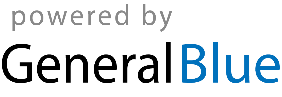 